The NWCDTP is requested by the AHRC to monitor the equality and diversity data from the students it is funding. This is mainly to assist the AHRC is delivering statistics on their funding allocation.The information you provide us with is covered by the Data Protection Act. This means that we have a legal duty to ensure that the information is maintained on a confidential basis. Please be ensured that the data is anonymous and that this section will be kept separate from your application(s).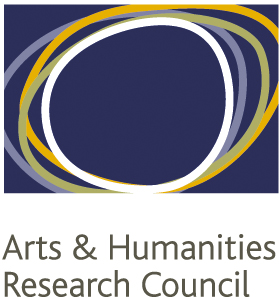 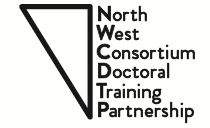    NORTH WEST CONSORTIUM DOCTORAL TRAINING PARTNERSHIPEquality and Diversity Monitoring(September 2018 Entry)
GenderMale	    Female  	        Prefer not to say  Is your gender identity the same as the gender you were assigned at birth?Yes	    No  	      Prefer not to say  Ethnic OriginEthnic OriginEthnic OriginEthnic OriginEthnic OriginEthnic OriginWhiteWhiteBritishBritishIrishIrishOther White EuropeanOther White EuropeanOther White (please state)*Other White (please state)***MixedMixedWhite and Black CaribbeanWhite and Black CaribbeanWhite and Black AfricanWhite and Black AfricanWhite and AsianWhite and AsianOther mixed (please state)*Other mixed (please state)***Asian or Asian BritishAsian or Asian BritishIndianIndianPakistaniPakistaniBangladeshiBangladeshiOther Asian (please state)*Other Asian (please state)***Black or Black BritishBlack or Black BritishCaribbeanCaribbeanAfricanAfricanBritishBritishOther black (please state)*Other black (please state)***Chinese or otherChinese or otherChineseChineseOther ethnic group (please state)*Other ethnic group (please state)***UnknownUnknownPrefer not to say                         Prefer not to say                         Religion/BeliefReligion/BeliefReligion/BeliefReligion/BeliefReligion/BeliefReligion/BeliefBuddhistMuslimMuslimChristianSikhSikhHinduJainJainJewishZoroastrianZoroastrianOtherNo ReligionNo ReligionPrefer not to say                Sexual OrientationSexual OrientationSexual OrientationSexual OrientationSexual OrientationBisexual Gay manGay manHeterosexual/StraightGay Woman/LesbianGay Woman/LesbianPrefer not to say  OtherAgeAgeAgeAge0  - 2450 - 5425 - 2955 - 5930 - 3460 - 6435  - 3965+40  - 44Prefer not to say45  - 49		Disability The Disability Discrimination Act defines a disabled person as someone with a physical or mental impairment which has a substantial and long term adverse effect on his or her ability to carry out normal day to day activities. (e.g. Has lasted or is expected to last over 12 months)Do you consider yourself to be disabled according to this definition?                                                       Yes		No	If you answered yes, how would you define this impairment?AcknowledgmentI confirm that the information provided above is accurate and I agree to the NWCDTP recording and using personal data contained in this form for the purpose of monitoring the Diversity & Equality, and for statistical purposes.